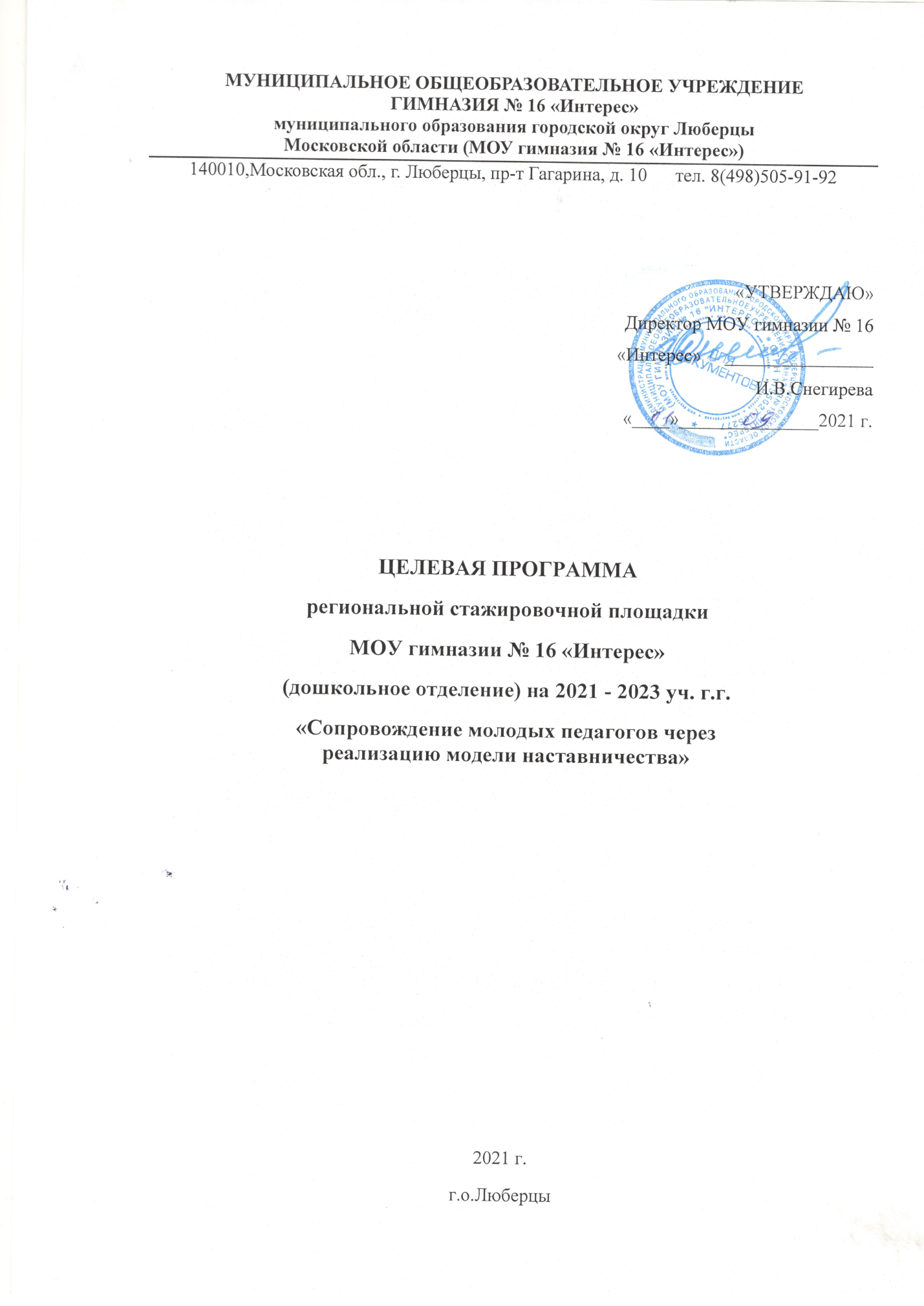 I Паспорт программыII. Основное содержание программы1. Содержание проблемы и обоснование необходимости ее решения: 
В условиях модернизации системы образования в России значительно возрастает роль педагога, повышаются требования к его личностным и профессиональным качествам, социальной и профессиональной позиции. Молодые специалисты имеют те же должностные обязанности и несут ту же ответственность, что и коллеги с многолетним стажем работы, а воспитанники и их родители, администрация образовательного учреждения ожидают от них столь же безупречного профессионализма. Перемены в обществе и образовании обусловили ряд социальных и профессиональных трудностей в процессе адаптации молодого педагога к трудовой деятельности. Период вхождения молодого педагога в профессию отличается напряженностью, важностью для его личностного и профессионального развития. От того, как он пройдет, зависит, состоится ли новоявленный воспитатель как профессионал, останется ли он в сфере дошкольного образования или найдет себя в другой сфере деятельности.В современных условиях выпускник вуза, колледжа должен в максимально короткие сроки адаптироваться в новых для него условиях практической деятельности. Поэтому сегодня наставничества заслуживает самого пристального внимания, в нем отражена жизненная необходимость выпускника учебного заведения получить поддержку опытного профессионала, который способен предложить практическую и теоретическую помощь на рабочем месте.     Недостаточно высокий уровень профессиональной компетентности молодых воспитателей или вновь принятых педагогов проявляется чаще всего в практической деятельности, а также и теоретической в части знания нормативно-правовых документов, современных требований дошкольного образования. Актуальность 
        Статистические данные свидетельствуют о том, что большое количество молодых специалистов, окончивших колледжи и получивших специальность «воспитатель ДОУ», не стремятся посвятить  свою трудовую деятельность этой профессии. Причин ухода начинающих педагогов из сферы дошкольного образования несколько: 
 слабая мотивация труда и дальнейшего профессионального роста; 
 неумение применять на практике теоретические знания, полученные в ходе обучения; 
 недостаточный или отсутствующий опыт работы с детьми. Процесс наставничества затрагивает интересы трех субъектов взаимодействия: обучаемого, самого наставника и организации  - работодателя.Каждый руководитель образовательной организации, старший воспитатель (методист) осознаёт тот факт, что достижение желаемых результатов в воспитании, развитии и обучении дошкольников невозможно без оптимального подхода к работе с кадрами. Для эффективной организации воспитательно-образовательного процесса  необходима высокая профессиональная компетентность педагогов.Идея создания программы появилась в результате осознания необходимости сопровождения профессионально-личностного развития молодых воспитателей. При взаимодействии опытных и молодых педагогов происходит интеллектуальное единение, обмен опытом, развитие совместного творчества, развитие профессионального мастерства, самовыражения.
        В этих условиях очень важна грамотная поддержка и сопровождение молодых специалистов сотрудниками ДОУ: не только администрацией, но и коллегами, в первую очередь опытными воспитателями. Поэтому основная задача руководителя и педагогического коллектива - помочь молодым педагогам в адаптации к непростым условиям труда. Поэтому вопрос наставничества сейчас как никогда актуален. 2. Цель и задачи проекта.Цель: развитие профессиональных умений и навыков молодых специалистов, раскрытие их индивидуальных педагогических способностей, формирование потребности в постоянном саморазвитии и самосовершенствовании.Задачи:1. Обеспечить повышение теоретического и практического уровня педагогов, овладение современными педагогическими технологиями.  2. Способствовать планированию  карьеры  молодых специалистов, мотивации к повышению квалификационного уровня.3. Отслеживать динамику развития профессиональной деятельности каждого педагога.Программа наставничества нацелена на работу с молодыми педагогами – воспитателями, имеющими опыт работы в дошкольном образовании менее трех лет.Начиная свою работу в дошкольной образовательной организации, они испытывают потребность в общении с коллегами, в более глубоком знании психологии детей, методик дошкольного воспитания и обучения. Настоящая программа призвана помочь организации деятельности педагогов- наставников с молодыми педагогами на уровне образовательной организации.	Данная программа адресована руководителям, старшим воспитателям, педагогам.3. Сроки и этапы реализации программы.Программа рассчитана на два года: сентябрь 2021 - май 2023).Первый этап (адаптационный): (сентябрь - октябрь 2021 г.)проблемно-ориентированный SWOT-анализ, изучение локальных актов дошкольного отделения о наставничестве, закрепление пар «наставник - наставляемый»,определение актуальности проекта.Второй этап (диагностический): (ноябрь - декабрь 2021 г.)постановка целей, формирование гипотезы, определение направлений деятельности, рисков и путей их преодоления,проведение входного анкетирования воспитателей (уровень испытываемых проблем в методической работе, уровень ожиданий от участия в проекте),составление плана работы с учетом индивидуальных затруднений и предложений всех воспитателей. Третий этап (прогностический): (январь 2022 г.)подбор методической литературы для изучения,совместное изучении новейших педагогических технологий,изучение опыта работы своих коллег и педагогов из других учреждений,разработка тематики и форм протоколов взаимопосещений. Четвертый этап (основной): (февраль 2022 г.- март 2023 г.)показ совместной деятельности с детьми наставниками,посещение режимных моментов и ООД, проводимых наставляемыми,самообразование молодых педагогов,обсуждение образовательной деятельности, использования приемов и методов в различных ситуациях, реализация задач проекта, отслеживание результатов и корректировка планов.Пятый этап (аналитический): (апрель - май 2023 г.)проведение итогового анкетирования,обработка результатов, соотнесение результатов с поставленными задачами, оформление аналитического отчета,анализ результатов работы на педагогическом совете дошкольного отделения,обобщение опыта работы наставников.4.  Ожидаемые результаты реализации проекта:1. Разработка методических материалов по теме организации наставничества в работе с молодыми педагогами.2. Создание аналитической справки по результатам итогового анкетирования молодых педагогов.3. Публикации статей из опыта работы по теме организации наставничества в дошкольном отделении (4 - 5 публикаций).4. Оформление странички на сайте дошкольного отделения «Школа наставничества», наполнение ее материалами из опыта работы.5. Создание буклета «Наставничество в дошкольном отделении (1 шт.). 6. Получение молодыми воспитателями первой квалификационной категории (4 воспитателя).    Формы работы, используемые при сопровождении молодых педагогов:наблюдение педагогического процесса у опытных педагогов, взаимопосещения, консультации, открытые мероприятия, круглые столы, наблюдение педагогического процесса у молодых педагогов с последующим обсуждением, семинары-практикумы, мастер-классы и пр. Разнообразные формы работы с наставляемыми способствуют развитию познавательного интереса к профессии, активному освоению приемов работы с детьми и их родителями, оказывает положительное влияние на совершенствование профессиональной деятельности.Наставничество рассматривается как значимый элемент кадровой политики ДО, помогающий решить ряд организационных и управленческих задач: адаптация и обучение новых работников, снижение текучести кадров, развитие потенциала сотрудников.Основными принципами наставничества являются открытость, компетентность, соблюдение норм профессиональной этики.     5. Система программных мероприятий:6. Ресурсное обеспечение проектаКадровое обеспечение:Руководитель проекта - директор гимназии И.В.Снегирева.Куратор - старший воспитатель дошкольного отделения И.Г.Ахмедова.Педагог - психолог Г.И.Васина.Наставники - педагоги первой или  высшей квалификационной категории, имеющие стабильные высокие результаты своей профессиональной деятельности.Молодые педагоги - педагоги, имеющие стаж работы в должности до 3-х лет.Методическое обеспечение: В дошкольном отделении имеются информационно-методические материалы для реализации программы, информационные материалы о передовом педагогическом опыте педагогов города, области, РФ, рекомендации по использованию в работе современных педагогических технологий. Педагогам доступны интернет - ресурсы.Материально-техническое обеспечение программы. Наличие материально-технических условий для реализации программы:мультимедийные кабинеты – 2 шт,методический кабинет – 1 шт,изостудия – 1.мультстудия – 1,биолаборатория «Мироника» - 1 шт.студия технического конструирования – 1 шт,музыкальный зал – 1.Физкультурный зал.Помещения снащены:компьютеры, ноутбуки – 5 шт.проектор – 3 шт.экран – 3 шт.,интерактивные доскимагнитофон – 9 шт.современных информационно - компьютерных технологий, технических средств и пр. Финансовое обеспечение: Реализация проекта не требует дополнительных финансовых затрат. Все затраты в рамках субсидии.7. Механизм реализации проекта:Реализация проекта рассчитана на два года, осуществляется руководителем гимназии, куратором (старшим воспитателем), наставниками, наставляемыми.Календарный план осуществления мероприятий:8. Управление проектом и контроль за его реализациейОсновные исполнители проекта:Молодые воспитатели - Ерохина Алла Юрьевна, Гусева Светлана Евгеньевна, Климакова Вероника Максимовна, Шарова Яна Александровна.Наставники - Маташкова Светлана Валерьевна, Сибирева Елена Алексеевна, Набиева Гульмира Гюлахмедовна, Голубева Наталия Викторовна.Механизм реализации проекта включает в себя распределение сфер ответственности, контроль за реализацией программы.Руководителем программы является И.В.Снегирева, директор гимназии, который:осуществляет координацию деятельности участников проекта;подготавливает приказы о введении в действие Положения о наставничестве, организации работы Школы наставничества, закреплении пар наставник - молодой педагог;осуществляет контроль за выполнением программы;составляет по окончании учебного года отчет о ходе реализации проекта.        Куратор проекта (старший воспитатель) И.Г.Ахмедова:подготавливает локальные акты, составляет паспорт проекта, примерные планы работы наставников с молодыми педагогами;осуществляет методическое сопровождение проекта;осуществляет руководство деятельностью наставников;организует информирование коллектива ДО о ходе реализации проекта.      Наставники программы:несут ответственность за своевременную и качественную реализацию программы;осуществляют ведение документации реализации программы;подготавливают доклады о ходе реализации программы;разрабатывают в пределах своих полномочий предложения, необходимые для выполнения программы;подготавливают по окончании года предложения по уточнению мероприятий программы на следующий учебный год.Молодые педагоги:участвуют в реализации мероприятий программы;несут ответственность за своевременную и качественную подготовку и  реализацию программных мероприятий;осуществляют самоанализ результативности участия в реализации мероприятий программы. Контроль за исполнением проекта осуществляется в рамках ВСОКО.Корректировка планов предполагается 1 раз в 6 месяцев. Критерии оценки эффективности проекта:Наименование программыЦелевая программа «Сопровождение молодых педагогов через реализацию модели наставничества»Дата утверждения31 августа 2021 годаЗаказчик программыГБОУ ВО МО «Академия социального управления», ЦНППМ ПР.Основные разработчики программыИ.В.Снегирева, директор МОУ гимназии № 16 «Интерес»; И.Г.Ахмедова старший воспитатель дошкольного отделения МОУ гимназии № 16 «Интерес».Основные исполнители программыПедагогический коллектив дошкольного отделения МОУ гимназии № 16 «Интерес».Основная цель программыРазвитие профессиональных компетенций молодых специалистов, раскрытие их индивидуальных педагогических способностей, формирование потребности в постоянном саморазвитии и самосовершенствовании.Основные задачи программы 1. Обеспечить повышение теоретического и практического уровня компетенций педагогов, овладение современными педагогическими технологиями.  2. Способствовать формированию мотивации молодых педагогов  к повышению квалификационного уровня.3. Отслеживать динамику развития профессиональной деятельности каждого педагога.Сроки реализации программыПрограмма рассчитана на два года (сентябрь 2021 г. –  май 2023 г.).Этапы реализации программыПервый этап (адаптационный) - проблемно-ориентированный анализ, изучение опыта педагогов дошкольного отделения в вопросах наставничества над молодыми воспитателями, определение актуальности проекта (сентябрь-октябрь 2021 г.).Второй этап (диагностический) - фиксация исходного состояния, постановка целей, формирование гипотезы, определение направлений деятельности (ноябрь - декабрь 2021 г.).Третий этап (прогностический) - создание необходимых условий для реализации программы (январь 2022 г.).Четвертый этап (основной) - реализация задач проекта, отслеживание результатов и корректировка планов (февраль 2022 г. - март 2023 г.).Пятый этап (аналитический) - обработка результатов, соотнесение результатов с поставленными задачами, оформление аналитического отчета (апрель - май 2023 г.).Перечень  подпрограмм или основных мероприятий программыВедущие направления деятельности стажировочной площадки:информационно-методическое;учебно-методическое;научно-методическое.Информационно-методическое направление:создание и изучение банка данных по теме (программно-методических, учебно-методических, диагностических, нормативно-правовых материалов).Формы работы: совещания-семинары, конференции, круглые столы, педагогические чтения, курсы повышения квалификации, информационные ресурсы РЦ.Учебно-методическое направление:организация проблемных и тематических семинаров, практикумов, консультаций по заявкам педагогов.Формы работы: тестирование, анкетирование, собеседование, анализ практической деятельности по теме.Научно-методическое направление:апробация новых образовательных технологий, форм организации образовательной деятельности.Формы работы: творческие отчеты, консультации, творческие лаборатории.Объемы  и источники финансирования программыВ рамках субсидииОжидаемые результаты 1. Разработка методических материалов по теме организации наставничества в работе с молодыми педагогами.2. Создание аналитической справки по результатам итогового анкетирования молодых педагогов.3. Публикация статьи из опыта работы по теме организации наставничества в дошкольном отделении.4. Оформление странички на сайте дошкольного отделения «Школа наставничества», наполнение ее материалами из опыта работы.5. Создание буклета «Наставничество в дошкольном отделении. 6. Получение молодыми воспитателями первой квалификационной категории.Система контроля за исполнением программыКонтроль за исполнением программы осуществляется в рамках ВСОКО, а также в рамках достижения показателей РСНМС.ЭтапМероприятиеМероприятиеОписание мероприятияРесурсы1. АдаптационныйОбучающий семинар: Изучение нормативно-правовой базы.Ведение педагогической  документации.Обучающий семинар: Изучение нормативно-правовой базы.Ведение педагогической  документации.Деятельность по изучению нормативных актов, локальных актов.Составление рабочей программы.Обучение правилам ведения документации.Изучение требований к педагогу дошкольного образования, в ведении документации.Кадровые – куратор, наставники.Методические - нормативные документы, локальные акты.Материально-технические –компьютер, принтер, экран, проектор1. АдаптационныйКруглый стол: Выявление профессиональных проблем и образовательных запросов молодого педагога (проблемно ориентированный анализ) Круглый стол: Выявление профессиональных проблем и образовательных запросов молодого педагога (проблемно ориентированный анализ) Подбор, разработка диагностических материалов.Осуществление диагностических процедур.Закрепление пар «наставник – наставляемый».Кадровые – куратор, педагог-психолог, наставники.Методические – диагностические карты, анкеты, тесты.Материально-технические – методический кабинет, компьютер, принтер1. АдаптационныйБеседа: Определение актуальности проектаБеседа: Определение актуальности проектаАнализ статистических данных по закреплению молодых воспитателей в ДОУКадровые – куратор, наставники, молодые педагоги.Информационные – таблицы, диаграммы по темеМатериально-технические –компьютер, принтер, экран, проектор1. АдаптационныйПрактикум: Обеспечение каналов многосторонней связи с молодым педагогом.Практикум: Обеспечение каналов многосторонней связи с молодым педагогом.Создание на личном сайте наставника страницы для молодого педагога; организация общения посредством каналов электронной связи.Кадровые – куратор, наставники, молодые педагоги.Материально-технические –компьютер с выходом в Интернет,2. ДиагностическийАнкетирование (тестирование) молодых и опытных педагоговАнкетирование (тестирование) молодых и опытных педагоговФиксация исходного состояния, анализ полученных результатовКадровые – педагог-психолог, наставники, молодые педагоги.Методические – анкеты, тесты Материально-технические –компьютер с выходом в Интернет,2. ДиагностическийМетодический семинар: Проведение мониторинга освоения образовательной программы воспитанниками.Методический семинар: Проведение мониторинга освоения образовательной программы воспитанниками.Знакомство с правилами проведения педагогической диагностики, с диагностическим инструментарием, способами фиксирования данных, с методами анализа и обобщения полученных данных.Кадровые –наставники, молодые педагоги, педагог-психолог.Методические – экспресс-диагностики для детского сада Материально-технические –компьютер, принтер2. ДиагностическийСеминар-практикум: Составление планов работы наставников с молодыми педагогамиСеминар-практикум: Составление планов работы наставников с молодыми педагогамиВ планах учитываются индивидуальные  затруднения и пожелания всех педагоговКадровые – куратор, наставники, молодые педагоги.Методические – примерные планы работы, рекомендации по составлению плановМатериально-технические –компьютер, принтер3. ПрогностическийМетодический семинар по изучению новейших педагогических технологийМетодический семинар по изучению новейших педагогических технологийПредставление педагогами-наставниками современных технологий, анализ, рекомендации к использованиюКадровые –наставники, молодые педагоги.Методические – методические рекомендации по теме.Материально-технические – компьютер, проектор, экран, презентации инновационное оборудование (мультстудия, опытно-экспериментальное оборудование, авторские игры В.В.Воскобовича3. ПрогностическийКонференция Изучение передового педагогического опытаКонференция Изучение передового педагогического опытаВыступления молодых педагогов с представлением опыта работы коллег, передовых педагогов города, района, РФКадровые –наставники, молодые педагоги.Методические – примерные планы работы, рекомендации по составлению планов3. ПрогностическийКруглый стол по обмену опытом: Организация развивающей предметно-пространственной среды (РППС) в групповом помещении.Круглый стол по обмену опытом: Организация развивающей предметно-пространственной среды (РППС) в групповом помещении.Анализ РППС в группе в соответствии с современными  требованиями и в соответствии с возрастной группой.Кадровые – куратор, наставники, молодые педагоги.Методические – рекомендации по созданию современной РППС, фотографии, презентации РППСМатериально-технические –компьютер, экран, проектор3. ПрогностическийДискуссияФормирование позитивного имиджа педагогаДискуссияФормирование позитивного имиджа педагогаПодборка материалов по вопросам педагогической этики, риторики, культуры.разработка методических рекомендаций.Кадровые – куратор, наставники, молодые педагоги.Методические – рекомендации по поддержанию имиджа педагога,Материально-технические -  компьютер, экран, проектор3. Прогностический Совещание-семинар Обсуждение формы протоколов ООД по взаимопосещению Совещание-семинар Обсуждение формы протоколов ООД по взаимопосещениюРазработка форм протоколов по оценке положительных результатов работы и проблемКадровые – куратор, наставники.Методические – различные формы протоколов Материально-технические -  компьютер, экран, проектор4. ОсновнойПроектирование и анализ образовательной деятельности.  Проектирование и анализ образовательной деятельности.  Открытые  занятия наставника,  других педагогов, их анализ.Практикумы по планированию каждого этапа ООД.Разработка инструментария  для самостоятельного проектирования ООД.Кадровые – куратор, наставники, молодые педагоги.Методические – конспекты ООД, планы, инструкции.Материально-технические -  компьютер, экран, проектор4. ОсновнойМониторинг профессионального роста  молодого педагога.Мониторинг профессионального роста  молодого педагога.Выбор диагностических методик. Осуществление мониторинга. Сравнение полученных результатов с данными входного тестирования.Кадровые – куратор, наставники, молодые педагоги.Методические – диагностические таблицы, тесты, анкеты.Материально-технические -  компьютер, принтер.5. АналитическийИтоговое совещание Итоги реализации программыИтоговое совещание Итоги реализации программыПодготовка отчетов наставников Кадровые – куратор, наставники, молодые педагоги.Методические – планы работы, презентацдиагностические таблицы, схемы.Материально-технические -  компьютер, принтер.5. АналитическийКруглый столУровень профессиональных достижений молодых педагогов»Круглый столУровень профессиональных достижений молодых педагогов»Выступления молодых педагогов из опыта работы, Анализ участия в методических мероприятиях различного уровня ( методобъединениях, семинарах, вебинарах, тренингах и т.д.) Кадровые – куратор, наставники, молодые педагоги.Методические –диагностические таблицы, схемы, презентации.Материально-технические -  компьютер, принтер, экран, проектор.5. АналитическийОпределение технического заданияРазработка технического задания (с учетом результатов мониторинга на основе перспектив работы на следующий год) Коррекция ИП.Разработка технического задания (с учетом результатов мониторинга на основе перспектив работы на следующий год) Коррекция ИП.Кадровые – куратор, наставники, молодые педагоги.Методические – презентации к отчетамМатериально-технические -  компьютер, принтер, экран, проектор.5. АналитическийПедсоветИтоги реализации программыПодготовка итоговых отчетов участников проекта Подготовка итоговых отчетов участников проекта Кадровые - Руководитель ОО, педагогический коллектив ДО,№ мероприятияРезультатСроки реализацииКатегория участников1. Информационно-методическое совещание по разработке нормативной базы проекта:«Положение о наставничестве», «Положение о стажировочной площадке», приказы об утверждении и введении в действие Положенийсентябрьстарший воспитатель2.  Практикум:  «Изучение нормативно-правовой базы». «Организация образовательного процесса в ДО». «Ведение документации группы».Освоение нормативной документации ДО.сентябрьстарший воспитатель, наставники, молодые педагоги3. Совещание с педагогами - участниками проекта «Что такое наставничество?»Освоение содержания локальных актов: Приказ о назначении пар: наставник - молодой педагог, Паспорт проекта Школа наставниковсентябрьстарший воспитатель, молодые педагоги, наставники4. Проблемный анализ состояния работы по наставничеству  в ЛОSWOT - анализ проблемы (сильные и слабые стороны, риски и угрозы реализации проекта) сентябрьстарший воспитатель, молодые педагоги, наставники5. Входное анкетирование наставников и молодых педагоговСоставление диаграмм по итогам анкетированияоктябрьстарший воспитатель, молодые педагоги, наставники6. Изучение профессиональных компетенций молодых педагоговСоставление диагностических карт молодых воспитателей.октябрьнаставники, молодые педагоги7. Составление индивидуальных планов профессионального становления молодых педагоговСоздание системы взаимного сотрудничества наставника с молодым воспитателемоктябрьнаставники, молодые педагоги8. Совещание-семинар на тему: «Обсуждение формы протоколов ООД по взаимопосещению»Разработка форм протоколов по оценке положительных результатов работы и проблемоктябрьстарший воспитатель, наставники9. Консультация «Мониторинг по образовательным областям»Анализ результатов, использование полученных данных при планированииоктябрьнаставники, молодые педагоги10. Просмотр открытых мероприятий у коллегСоставление протоколов посещения ООД педагоговоктябрь-майнаставники, молодые педагоги11. Дискуссия «Трудная ситуация на занятии. Как из нее выйти?»Повышение эмоциональной стрессоустойчивости молодого педагоганоябрьнаставники, молодые педагоги12. «Как эффективно провести занятие?».  Секреты мастерства.Составление аналитической карты, использование опыта в работеноябрьнаставники, 13. Вебинар «Организация работы Школы наставничества в дошкольном отделении»Презентация материалов из опыта работыноябрьруководитель проекта, куратор14. «Организация РППС в группе с учетом современных требований»Составление рекомендаций для молодых педагоговдекабрьнаставники, молодые педагоги15. Мастер-класс «Подготовка к Новогодним утренникам»Обсуждение сценария, распределение ролей, рекомендации по украшению группы.декабрьнаставники, молодые педагоги16. Имидж педагога. Педагогическая этика, риторика, культураАнкетирование молодых воспитателей. Составление рекомендаций по теме.январьнаставники, молодые педагоги17.  Консультация «Использование физкультминуток, пальчиковой гимнастики, дыхательной гимнастики на различных занятияхСоставление картотеки упражненийфевральнаставник, молодые педагоги18.  Сотрудничество с родителями. Вовлечение их в образовательный процесс.Проведение совместного с родителями физкультурно-спортивного развлечения ко Дню Защитника Отечества.февральнаставник, молодые педагоги, инструктор по физ.19.  Организация утренников 8 Марта. Взаимодействие ведущего с персонажами и воспитанниками.Составление рекомендаций для молодых педагоговмартнаставники, молодые педагоги20.  Аттестация. Требования к квалификации.Составление плана аттестации молодых воспитателеймартнаставники, молодые педагоги21. Семинар «Реализация проекта Школа наставничества педагогов с целью повышения эффективности ООД с дошкольниками» Статья по итогам работы Школы наставничества в ДОмартруководители проекта, наставники22. «Современные инновационные технологии в системе дошкольного образования»Выступление с докладами о реализации своих групповых проектахапрельнаставники, молодые педагоги23. Методика проведения итогового диагностического обследования воспитанниковСоставление диагностических карт. Анализ результатов.апрельнаставники, молодые педагоги24. Анализ работы с наставником за учебный год. Влияние наставничества на работу молодых педагогов.Составление отзывов о работемайнаставники, молодые педагоги25. «Уровень профессиональных достижений молодых педагогов»Методическая выставка материалов и наработок за учебный годмайнаставники, молодые педагоги26. Составление аналитического отчета по итогам работы Школы наставничестваВыступление на педсовете ДОавгустучастники проекта27. «Копилка интересных занятий». Взаимное посещение молодыми воспитателями ООД.Составление конспектов, карт анализа занятий. Обсуждение успехов и проблем. Разработку путей решения.в течение годанаставники, молодые педагоги28. Участие в методических мероприятиях различного уровня ( методобъединениях, семинарах, вебинарах, тренингах и т.д.)Повышение профессиональных компетенцийв течение годамолодые педагоги29. Участие молодых педагогов в конкурсах профессионального мастерства различных уровней (ДО, городских, всероссийских и пр.)Получение опыта конкурсной деятельности.в течение годамолодые педагоги30. Оказание индивидуальной и консультационной помощи Повышение коммуникативных компетенцийпо запросу молодых педагоговвсе педагогические работники ДО№ п/пКритерииСпособы измеренияДля педагогов:Для педагогов:Для педагогов:1.Повышение эффективности подготовки педагогов к выполнению своих обязанностейСравнение характеристик образовательного процесса «на входе» и «выходе» реализуемой программы, составление графиков, диаграмм2.Быстрое вхождение в педагогическую деятельность молодых специалистовАнкетирование молодых педагогов, процентное исчисление показателей3.Приспособление педагогов к меняющимся запросам общества, быстрое овладение новыми технологиями педагогической деятельностиВключение педагогов в организацию дополнительных образовательных услуг, расширение спектра слуг, количества детей в кружках.4.Положительное и продуктивное отношение к работе, высокая мотивацияОтсутствие жалоб родителей, нарушений трудовой дисциплины.5.Снижение текучести педагогических работниковСтатистика процентного соотношения уволенных и вновь поступивших педагогов6.Повышение рейтинга ДОУ в системе дошкольного образованияАктивный приток детей из близлежащих дошкольных учреждений (% от вновь поступивших)7.Творческий отчет о проделанной работе и презентация результатов проекта на педагогическом совете.Дорклады наставников и молодух педагогов о результативности участия в проекте8Размещение информации на сайте ДОУКоличество собственных профессиональных работ: статей, исследований, методических практик9.Публикация проекта и его результатов в сборникеКоличество педагогов, участвующих в подготовке материалов к публикации.Для воспитанниковДля воспитанниковДля воспитанников1.Процент реализации образовательных групповых  проектовЗащита проектов на организованных мероприятиях, досугах, межгрупповых развлечениях 2.Процент реализации программных задач по образовательным областямОценка динамики характеристик образовательного процесса через экспресс-диагностику Н.Н.Павлова Л.Г.Руденко3.Процент посещения творческих кружков, спортивных секцийРегистрация пользователей дополнительных услуг через электронную систему «Навигатор» ( рост % количества кружков и секций, количества воспитанников, охваченных дополнительными услугами).